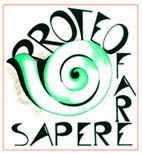 Associazione Professionale Proteo Fare Sapere Soggetto Qualificato per la Formazione Decreto MIUR nr. 177/00 e DM del 8/06/05      SCHEDA DI PARTECIPAZIONEal seminario di formazione “Ri-valorizzare il personale Ata: Essere protagonista del progetto educativo della scuola”.Cognome………………………………………….. Nome…..………………………………………….. Nato a……………………………………………………………il……………………………….……….. Abitazione:Via /Piazza…………….……………………………………… n°………………….……… Città …………................................. Provincia ………………….…….. CAP………………………. Cellulare/telefono ………………………………………...………………………………………………. e-mail………………………………………………….……………………………………………………. profilo professionale .……………………………………………………...………………………………Data…………………………………………    Firma…………………………………………….La scheda va inviata entro e non oltre il 10 febbraio 2017 a proteocatania@gmail.comInformativa ai sensi dell'art. 13 del D.Lgs. 196/03 “Codice in materia di protezione dei dati personali”Proteo Fare Sapere ed FLC CGIL non raccolgono dati sensibili, trattano i dati personali con mezzi elettronici ad accesso riservato al personale addetto, predispongono misure di sicurezza informatica necessarie per ridurre al minimo il rischio di violazione della privacy delle/dei sue/suoi utenti da parte di terzi, tratta i dati secondo principi di correttezza, liceità, trasparenza e tutela della riservatezza e dei diritti degli interessati.L’invio della scheda implica il consenso all’utilizzo e al trattamento dell’indirizzo E-mail, e di eventuali altri dati personali, per permettere di comunicare iniziative dell’associazione e dell’organizzazione sindacale. Ai sensi dell'art. 7 del D.Lgs. 196/03, Proteo Fare Sapere ed FLC CGIL garantiscono la possibilità di esercitare in qualsiasi momento i diritti di accesso, aggiornamento e cancellazione dei dati personali.Per partecipare al seminario in caso di impegni di servizioL’iniziativa è organizzata da soggetto qualificato per l’aggiornamento (DM 08.06.2005) ed è automaticamente autorizzata ai sensi degli artt. 64 e 67 CCNL 2006/2009 del Comparto Scuola), con esonero dal servizio e con sostituzione ai sensi della normativa sulle supplenze brevi e come formazione e aggiornamento dei Dirigenti Scolastici ai sensi dell'art. 21 CCNL 15/7/2011 Area V e dispone dell’autorizzazione alla partecipazione in orario di servizio.Associazione Professionale Proteo Fare Sapere Soggetto Qualificato per la Formazione Decreto MIUR nr. 177/00 e DM del 8/06/05SCHEDA DI PARTECIPAZIONEal seminario di formazione “Ri-valorizzare il personale Ata: Essere protagonista del progetto educativo della scuola”.Cognome………………………………………….. Nome…..………………………………………….. Nato a……………………………………………………………il……………………………….……….. Abitazione:Via /Piazza…………….……………………………………… n°………………….……… Città …………................................. Provincia ………………….…….. CAP………………………. Cellulare/telefono ………………………………………...………………………………………………. e-mail………………………………………………….……………………………………………………. profilo professionale .……………………………………………………...………………………………Data…………………………………………    Firma…………………………………………….La scheda va inviata entro e non oltre il 10 febbraio 2017 a proteocatania@gmail.comInformativa ai sensi dell'art. 13 del D.Lgs. 196/03 “Codice in materia di protezione dei dati personali”Proteo Fare Sapere ed FLC CGIL non raccolgono dati sensibili, trattano i dati personali con mezzi elettronici ad accesso riservato al personale addetto, predispongono misure di sicurezza informatica necessarie per ridurre al minimo il rischio di violazione della privacy delle/dei sue/suoi utenti da parte di terzi, tratta i dati secondo principi di correttezza, liceità, trasparenza e tutela della riservatezza e dei diritti degli interessati.L’invio della scheda implica il consenso all’utilizzo e al trattamento dell’indirizzo E-mail, e di eventuali altri dati personali, per permettere di comunicare iniziative dell’associazione e dell’organizzazione sindacale. Ai sensi dell'art. 7 del D.Lgs. 196/03, Proteo Fare Sapere ed FLC CGIL garantiscono la possibilità di esercitare in qualsiasi momento i diritti di accesso, aggiornamento e cancellazione dei dati personali.Per partecipare al seminario in caso di impegni di servizioL’iniziativa è organizzata da soggetto qualificato per l’aggiornamento (DM 08.06.2005) ed è automaticamente autorizzata ai sensi degli artt. 64 e 67 CCNL 2006/2009 del Comparto Scuola), con esonero dal servizio e con sostituzione ai sensi della normativa sulle supplenze brevi e come formazione e aggiornamento dei Dirigenti Scolastici ai sensi dell'art. 21 CCNL 15/7/2011 Area V e dispone dell’autorizzazione alla partecipazione in orario di servizio.